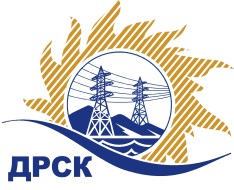 Акционерное Общество«Дальневосточная распределительная сетевая компания»Протокол № 267/УКС-ВПЗаседания закупочной комиссии по выбору победителя по открытому запросу цен на право заключения договора: «Мероприятия по строительству и реконструкции электрических сетей до 10 кВ для технологического присоединения потребителей (в том числе ПИР) на территории филиала ПЭС (с. Муравейка, с. Щербаковка, с. Горноводное)» закупка 2017 раздел 2.1.1 ГКПЗ 2018 г.СПОСОБ И ПРЕДМЕТ ЗАКУПКИ: Открытый запрос цен «Мероприятия по строительству и реконструкции электрических сетей до 10 кВ для технологического присоединения потребителей (в том числе ПИР) на территории филиала ПЭС (с. Муравейка, с. Щербаковка, с. Горноводное)» закупка 2017 Планируемая стоимость лота в ГКПЗ АО «ДРСК» составляет: 2 954 236,69 руб. без учета НДС.ПРИСУТСТВОВАЛИ: члены постоянно действующей Закупочной комиссии АО «ДРСК» 1-го уровня.ВОПРОСЫ, ВЫНОСИМЫЕ НА РАССМОТРЕНИЕ ЗАКУПОЧНОЙ КОМИССИИ: О рассмотрении результатов оценки заявок Участников.Об отклонении заявки участника ООО «Дальневосточная Монтажная Компания».О признании заявок соответствующими условиям Документации о закупкеОб итоговой ранжировке заявокО выборе победителя открытого запроса цен.РЕШИЛИ:ВОПРОС 1 «О рассмотрении результатов оценки заявок Участников»Признать объем полученной информации достаточным для принятия решения.Принять цены, полученные на процедуре вскрытия конвертов с заявками участников.ВОПРОС 2 «Об отклонении заявки участника ООО «Дальневосточная Монтажная Компания»Отклонить заявку Участника ООО «Дальневосточная Монтажная Компания» (ИНН/КПП 2506012068/250601001/ОГРН 1172536025507) от дальнейшего рассмотрения на основании п. 2.2.1.1. «б» Документации о закупке.      ВОПРОС 3 «О признании заявок соответствующими условиям Документации о закупке»Признать заявки АО «Востоксельэлектросетьстрой» (ИНН/КПП 2702011141/272501001 ОГРН 1022701403944), ООО «ТЕХЦЕНТР» (ИНН/КПП 2539057716/253901001 ОГРН 1032502131056) соответствующими условиям Документации о закупке и принять их к дальнейшему рассмотрению.ВОПРОС 4 «Об итоговой ранжировке заявок»Утвердить итоговую ранжировку заявок:ВОПРОС 5 «О выборе победителя открытого запроса цен»Признать победителем открытого запроса цен «Мероприятия по строительству и реконструкции электрических сетей до 10 кВ для технологического присоединения потребителей (в том числе ПИР) на территории филиала ПЭС (с. Муравейка, с. Щербаковка, с. Горноводное)» участника, занявшего первое место в итоговой ранжировке по степени предпочтительности для заказчика: ООО «ТЕХЦЕНТР» (ИНН/КПП 2539057716/253901001/ОГРН 1032502131056) на условиях: Цена 2 450 000,00 руб. без НДС (2 891 000,00 руб. с НДС). Срок выполнения работ: с момента заключения договора до 25.04.2018 г.  Условия оплаты: в течение 30 (тридцати) дней с даты подписания актов выполненных работ, на основании выставленных Подрядчиком счетов. Гарантийные обязательства: гарантия качества на все конструктивные элементы и работы, предусмотренные в Техническом задании и выполненные Подрядчиком на объекте, в том числе на используемые строительные конструкции, материалы и оборудование составляет 36 месяцев с момента подписания акта сдачи-приемки выполненных работ полном объеме.   Исп. Ирдуганова И.Н.397-147irduganova-in@drsk.ru Благовещенск ЕИС № 31705964154«13 »  февраля  2018 г.№ п/пНаименование участникаЗаявка без НДСЗаявка с НДССтавка НДС1ООО «Дальневосточная Монтажная Компания» (ИНН/КПП 2506012068/250601001/ОГРН 1172536025507)2 627 803.003 100 807.5418%2АО «Востоксельэлектросетьстрой» (ИНН/КПП 2702011141/272501001 
ОГРН 1022701403944)2 954 236.693 485 999.2918%3ООО «ТЕХЦЕНТР» (ИНН/КПП 2539057716/253901001/ОГРН 1032502131056)2 450 000.002 891 000.0018%Основания для отклоненияУчастник имеет кризисное финансовое состояние (0,42 балла), что не соответствует п. 2.2.1.3 Документации о закупке.Место в итоговой ранжировкеНаименование участника и его адресЦена заявки на участие в закупке, руб. без учета НДСПрименение приоритета в соответствии с 925-ПП1 местоООО «ТЕХЦЕНТР» (ИНН/КПП 2539057716/253901001/ОГРН 1032502131056)2 450 000.00нет2 местоАО «Востоксельэлектросетьстрой» (ИНН/КПП 2702011141/272501001 
ОГРН 1022701403944)2 954 236.69нет    Секретарь Закупочной комиссии: Елисеева М.Г. _____________________________